В соответствии с абзацем 2 пункта 1 статьи 80 Бюджетного кодекса Российской Федерации, на основании Устава Николенского сельского поселения Гулькевичского района постановляю:1. Утвердить Порядок Об утверждении Порядка принятия решения о предоставлении из бюджета Николенского сельского поселения Гулькевичского района бюджетных инвестиций юридическим лицам, не являющимся муниципальными учреждениями и муниципальными унитарными предприятиями, на цели, не связанные с осуществлением капитальных вложений в объекты капитального строительства, находящиеся в собственности указанных юридических лиц (их дочерних обществ), и (или) на приобретение ими объектов недвижимого имущества (прилагается).2. Главному специалисту администрации Николенского сельского поселения Гулькевичского района (Кубриной Е.П.) обнародовать настоящее решение в специально установленных местах для обнародования муниципальных правовых актов органов местного самоуправления Николенского сельского поселения Гулькевичского района, посредством размещения в специально установленных местах, согласно постановления администрации Николенского сельского поселения Гулькевичского района      от 12 августа 2021 г. № 47 «О процедуре обнародования, определении мест обнародования муниципальных правовых актов органов местного самоуправления Николенского сельского поселения Гулькевичского района», обеспечивающих беспрепятственный доступ к тексту муниципального правового акта:1) в здании администрации Николенского сельского поселения Гулькевичского района, расположенного по адресу: с. Николенское,                    ул. Октябрьская, 86;2) в помещении сельской библиотеки муниципального казенного учреждения Центр культуры и досуга Николенского сельского поселения Гулькевичского района, расположенного по адресу: с. Николенское,                   ул. Мира, 23 В. и разместить в информационно – телекоммуникационной сети «Интернет».3. Контроль за выполнением настоящего постановления оставляю за собой.4. Постановление вступает в силу после его официального обнародования.Глава Николенского сельского поселенияГулькевичского района                                                                     Д.А. ПахомовПриложениеУТВЕРЖДЕНпостановлением администрацииНиколенского сельского поселенияГулькевичского районаот ____________ № ____ПОРЯДОКпринятия решенияо предоставлении из бюджета Николенскогосельского поселения Гулькевичского районабюджетных инвестиций юридическим лицам,не являющимся муниципальными учреждениямии муниципальными унитарными предприятиями,на цели, не связанные с осуществлением капитальныхвложений в объекты капитального строительства,находящиеся в собственности указанных юридических лиц(их дочерних обществ), и (или) на приобретениеими объектов недвижимого имущества1. Настоящий Порядок устанавливает процедуру принятия решения о предоставлении из бюджета Николенского сельского поселения Гулькевичского района бюджетных инвестиций юридическим лицам, не являющимся государственными или муниципальными учреждениями и государственными или муниципальными унитарными предприятиями, на цели, не связанные с осуществлением капитальных вложений в объекты капитального строительства, находящиеся в собственности указанных юридических лиц (их дочерних обществ), и (или) на приобретение ими объектов недвижимого имущества (далее соответственно – Порядок, решение, юридические лица).2. Решение принимается исходя из целей и задач, содержащихся в документах стратегического планирования Николенского сельского поселения Гулькевичского района, поручений главы Николенского сельского поселения Гулькевичского района.3. Решение принимается в форме постановления администрации Николенского сельского поселения Гулькевичского района.4. Инициатором подготовки проекта решения выступает главный распорядитель средств бюджета Николенского сельского поселения Гулькевичского района, наделенный в установленном порядке полномочиями в соответствующей сфере ведения (далее - главный распорядитель).5. В проекте решения в том числе определяются:а) наименование главного распорядителя, до которого как получателя средств бюджета Николенского сельского поселения Гулькевичского района доводятся в установленном бюджетным законодательством Российской Федерации порядке лимиты бюджетных обязательств на предоставление бюджетных инвестиций юридическим лицам;б) наименование юридического лица;в) цель предоставления бюджетных инвестиций с указанием наименования национального проекта (программы), в том числе федерального проекта, входящего в состав соответствующего национального проекта (программы), или регионального проекта, обеспечивающего достижение целей, показателей и результатов федерального проекта, либо муниципальной программы в случае, если бюджетные инвестиции предоставляются в целях реализации соответствующих проектов, программ;г) результаты предоставления бюджетных инвестиций, которые должны быть конкретными, измеримыми и должны соответствовать результатам проекта или программы, указанных в подпункте «в» настоящего пункта (в случае, если бюджетные инвестиции предоставляются в целях реализации такого проекта, программы), и показатели, необходимые для их достижения, включая показатели в части материальных и нематериальных объектов и (или) услуг, планируемых к получению при достижении результатов соответствующего проекта (при возможности установления таких показателей);д) иные показатели, достижение которых должно быть обеспечено юридическим лицом (при необходимости);е) общий размер средств на достижение каждого результата предоставления бюджетных инвестиций и его распределение по годам;ж) предельный размер бюджетных инвестиций, предоставляемых в целях достижения каждого результата предоставления бюджетных инвестиций, и его распределение по годам;з) в случае предоставления бюджетных инвестиций для последующего предоставления вкладов в уставные (складочные) капиталы других организаций, вкладов в имущество других организаций, не увеличивающих их уставные (складочные) капиталы, в отношении каждой такой организации - ее наименование и общий объем указанных вкладов с их распределением по годам либо порядок и (или) критерии отбора этих организаций, если определение указанных организаций осуществляется по результатам такого отбора.6. Юридическое лицо на дату не ранее чем 1-е число месяца, предшествующего месяцу внесения проекта решения на рассмотрение, должно соответствовать следующим требованиям:а) у юридического лица отсутствует неисполненная обязанность по уплате налогов, сборов, страховых взносов, пеней, штрафов, процентов, подлежащих уплате в соответствии с законодательством Российской Федерации о налогах и сборах;б) у юридического лица отсутствуют просроченная задолженность по возврату в бюджет Николенского сельского поселения Гулькевичского района субсидий, бюджетных инвестиций, предоставленных в том числе в соответствии с иными нормативными правовыми актами, и иная просроченная задолженность перед бюджетом Николенского сельского поселения Гулькевичского района;в) юридическое лицо не находится в процессе реорганизации, ликвидации, в отношении его не введена процедура банкротства, деятельность юридического лица не приостановлена в порядке, предусмотренном законодательством Российской Федерации;г) юридическое лицо не является иностранным юридическим лицом, а также российским юридическим лицом, в уставном (складочном) капитале которого доля участия иностранных юридических лиц, местом регистрации которых является государство или территория, включенные в утвержденный Министерством финансов Российской Федерации перечень государств и территорий, предоставляющих льготный налоговый режим налогообложения и (или) не предусматривающих раскрытия и предоставления информации при проведении финансовых операций (офшорные зоны), в совокупности превышает 50 процентов;д) юридическому лицу не предоставляются средства из бюджета Николенского сельского поселения Гулькевичского района  на основании иных нормативных правовых актов на цели, указанные в проекте решения в соответствии с подпунктом «в» пункта 5 Порядка.7. Главный распорядитель обеспечивает получение от юридического лица следующих документов, подтверждающих соответствие его требованиям, указанным в пункте 6 Порядка:а) справка налогового органа об исполнении юридическим лицом обязанности по уплате налогов, сборов, страховых взносов, пеней, штрафов, процентов (в случае непредставления указанной справки главный распорядитель запрашивает ее самостоятельно);б) выписка из Единого государственного реестра юридических лиц, содержащая сведения о юридическом лице (в случае непредставления указанной выписки главный распорядитель запрашивает ее самостоятельно);в) справка, подписанная руководителем или иным уполномоченным лицом юридического лица, подтверждающая соответствие юридического лица требованиям, установленным подпунктом «б» пункта 6 Порядка;г) копия годовой бухгалтерской (финансовой) отчетности юридического лица, состоящая из бухгалтерского баланса, отчета о финансовых результатах, за последние 2 года.8. Проект решения подлежит согласованию в порядке и сроки, установленные инструкцией по делопроизводству в администрации Николенского сельского поселения Гулькевичского района.9. Проект решения направляется главным распорядителем на согласование одновременно с пояснительной запиской, финансово-экономическим обоснованием и следующими документами:а) документ, содержащий сведения о наличии в муниципальной собственности Николенского сельского поселения Гулькевичского района акций (долей) в уставном (складочном) капитале юридического лица (реестр владельцев акций либо выписка из него или заверенное печатью юридического лица (при наличии печати) и подписанное его руководителем или иным уполномоченным лицом письмо);б) информация о согласовании проекта решения с ответственным исполнителем муниципальной программы (в случае, если бюджетные инвестиции предоставляются в целях реализации такой программы и главный распорядитель средств не является одновременно ее ответственным исполнителем).10. Проект решения, согласованный направляется на рассмотрение и подписание главе администрации Николенского сельского поселения Гулькевичского района или уполномоченному им лицу, в срок не позднее 1 декабря текущего финансового года в случае, если бюджетные ассигнования на предоставление бюджетных инвестиций предусматриваются проектом решения Николенского сельского поселения Гулькевичского района о бюджете Николенского сельского поселения Гулькевичского района на очередной финансовый год и плановый период, а в случае если бюджетные ассигнования на предоставление бюджетных инвестиций предусматриваются проектом решения Николенского сельского поселения Гулькевичского района о внесении изменений в бюджет Николенского сельского поселения Гулькевичского района на текущий финансовый год и плановый период, - не позднее 10 рабочих дней после принятия указанного решения о внесении изменений в бюджет Николенского сельского поселения Гулькевичского района на текущий финансовый год и плановый период.11. Внесение изменений в решение осуществляется в порядке, установленном настоящим Порядком для принятия решения.Ведущий специалист администрацииНиколенского сельского поселенияГулькевичского района                                                               Н.Н. Самойленко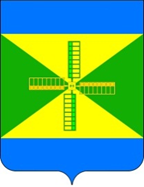 АДМИНИСТРАЦИЯ НИКОЛЕНСКОГО СЕЛЬСКОГО ПОСЕЛЕНИЯ ГУЛЬКЕВИЧСКОГО РАЙОНАПРОЕКТПОСТАНОВЛЕНИЕАДМИНИСТРАЦИЯ НИКОЛЕНСКОГО СЕЛЬСКОГО ПОСЕЛЕНИЯ ГУЛЬКЕВИЧСКОГО РАЙОНАПРОЕКТПОСТАНОВЛЕНИЕАДМИНИСТРАЦИЯ НИКОЛЕНСКОГО СЕЛЬСКОГО ПОСЕЛЕНИЯ ГУЛЬКЕВИЧСКОГО РАЙОНАПРОЕКТПОСТАНОВЛЕНИЕАДМИНИСТРАЦИЯ НИКОЛЕНСКОГО СЕЛЬСКОГО ПОСЕЛЕНИЯ ГУЛЬКЕВИЧСКОГО РАЙОНАПРОЕКТПОСТАНОВЛЕНИЕАДМИНИСТРАЦИЯ НИКОЛЕНСКОГО СЕЛЬСКОГО ПОСЕЛЕНИЯ ГУЛЬКЕВИЧСКОГО РАЙОНАПРОЕКТПОСТАНОВЛЕНИЕАДМИНИСТРАЦИЯ НИКОЛЕНСКОГО СЕЛЬСКОГО ПОСЕЛЕНИЯ ГУЛЬКЕВИЧСКОГО РАЙОНАПРОЕКТПОСТАНОВЛЕНИЕот12.08.2021№47с. Николенскоес. Николенскоес. Николенскоес. Николенскоес. Николенскоес. НиколенскоеОб утверждении Порядка принятия решенияо предоставлении из бюджета Николенскогосельского поселения Гулькевичского районабюджетных инвестиций юридическим лицам,не являющимся муниципальными учреждениямии муниципальными унитарными предприятиями,на цели, не связанные с осуществлением капитальныхвложений в объекты капитального строительства,находящиеся в собственности указанных юридических лиц(их дочерних обществ), и (или) на приобретениеими объектов недвижимого имуществаОб утверждении Порядка принятия решенияо предоставлении из бюджета Николенскогосельского поселения Гулькевичского районабюджетных инвестиций юридическим лицам,не являющимся муниципальными учреждениямии муниципальными унитарными предприятиями,на цели, не связанные с осуществлением капитальныхвложений в объекты капитального строительства,находящиеся в собственности указанных юридических лиц(их дочерних обществ), и (или) на приобретениеими объектов недвижимого имуществаОб утверждении Порядка принятия решенияо предоставлении из бюджета Николенскогосельского поселения Гулькевичского районабюджетных инвестиций юридическим лицам,не являющимся муниципальными учреждениямии муниципальными унитарными предприятиями,на цели, не связанные с осуществлением капитальныхвложений в объекты капитального строительства,находящиеся в собственности указанных юридических лиц(их дочерних обществ), и (или) на приобретениеими объектов недвижимого имуществаОб утверждении Порядка принятия решенияо предоставлении из бюджета Николенскогосельского поселения Гулькевичского районабюджетных инвестиций юридическим лицам,не являющимся муниципальными учреждениямии муниципальными унитарными предприятиями,на цели, не связанные с осуществлением капитальныхвложений в объекты капитального строительства,находящиеся в собственности указанных юридических лиц(их дочерних обществ), и (или) на приобретениеими объектов недвижимого имуществаОб утверждении Порядка принятия решенияо предоставлении из бюджета Николенскогосельского поселения Гулькевичского районабюджетных инвестиций юридическим лицам,не являющимся муниципальными учреждениямии муниципальными унитарными предприятиями,на цели, не связанные с осуществлением капитальныхвложений в объекты капитального строительства,находящиеся в собственности указанных юридических лиц(их дочерних обществ), и (или) на приобретениеими объектов недвижимого имуществаОб утверждении Порядка принятия решенияо предоставлении из бюджета Николенскогосельского поселения Гулькевичского районабюджетных инвестиций юридическим лицам,не являющимся муниципальными учреждениямии муниципальными унитарными предприятиями,на цели, не связанные с осуществлением капитальныхвложений в объекты капитального строительства,находящиеся в собственности указанных юридических лиц(их дочерних обществ), и (или) на приобретениеими объектов недвижимого имущества